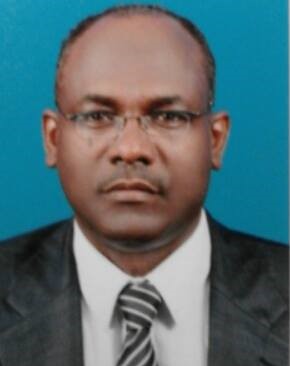 المؤهــــلات العملية EXPERIENNES  الخبرات العلمية   :بكالوريوس تجارة من جامعة السودان للعلوم و التكنولوجيا بالخرطوم عام 1994 .دبلوم تجارة من جامعة السودان للعلوم و التكنوجيا 1988 – 1990 .الشهادة السودانية التجارية عام 1988 .Scientific Expertise Education: • Bachelor of Commerce from the University of Sudan for Science and Technology in Khartoum in 1994. • Trade Diploma from the University of Sudan for Science and Technology in Khartoum in1988-1990. • Sudanese commercial certificate in 1988.الدورات التدريبة Training, Certification  تطبيقات الحاسب الآلي                                                                                    Computer Applications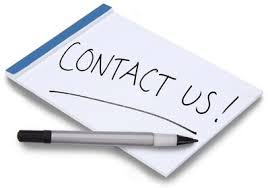 E.mail.  MOHAMED NOURELDIN MOHAMED AHMEDMOHAMED NOURELDIN MOHAMED AHMEDMOHAMED NOURELDIN MOHAMED AHMEDMOHAMED NOURELDIN MOHAMED AHMEDMOHAMED NOURELDIN MOHAMED AHMEDMOHAMED NOURELDIN MOHAMED AHMEDFATHERS NAMEإسم الابNOOR ELDINFAMLIY NAMEإسم العائلةAHMEDDATE OF BIRTHتاريخ الميلاد1970PLACE OF BRITHمكان الميلادkhartuomGENDERالجنسMaleRELIGIONالديانةMuslimNATIONALITYالجنسيةSudanesePASSPORT NOرقم الجوازP00079852PHONE  NO HOMEهاتف أرضي+966-3-000000MOBIL NOرقم الهاتف النقال+966-544667652IQAMA IDرقم الاقامة2284902835PLACE OF ISSUEمكان الاصدارDAMMAMEXPIRY DATEتاريخ الانتهاء12-06-1438MARITAL STATUSالحالة الاجتماعيةMarriedDependentsDependentsDependentsKinshipKinshipAGEWifeزوجة1981Daughterابنة2004Daughterابنة2008Daughterابنة2009Daughterابنة2014ا الشركة / Campanyمجموعة السامى القابضة / ALSAMI HPLDING 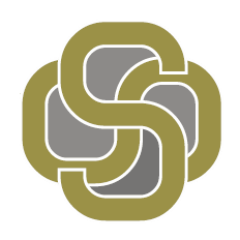 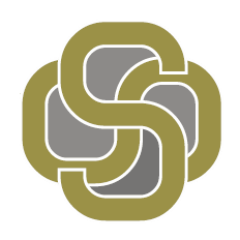 المسمى الوظيفي  / Job title مدير مالى/  Finance manger الفترة   / Period23/07/2012 - 30/06/2013سبب ترك العمـــــلرغبة ادارة الشركة بتعين سعودى  /  Directors' desire to appoint Saudi  رغبة ادارة الشركة بتعين سعودى  /  Directors' desire to appoint Saudi    طبيعة العمل اعداد  البيانات المالية والتقارير الازمة و تلخيصها ووضعها امام  الادارة لمعرفة الموقف المالى الحالي والمتوقعاعداد حسابات الارباح و الخساير و القيام بعمل التقارير الشهرية بعد التاكد من المطابقات اللازمة  ومقارنتها مع  مركز التكلفة .القيام بعمل دراسات الجدوى اللازمة للمشاريع حتى يتم مناقشتها مع الادارة العليا وضع ميزانيات السنة القادمة وفقا لاحداث البيانات الموجودة والمتوقعة .مطابقة تسويات البنوك اللازمة و عمل مذكرة البنك الشهرية .• preparation of financial statements and reports crisis and summarized and put it in front of the administration to know the current financial position and expected• prepare profit and loss accounts do monthly reports after confirmation of matches and compare them with the necessary cost center.• do feasibility studies for projects until they are discussed with senior management• Budgets next year, according to existing data and events expected.  طبيعة العمل اعداد  البيانات المالية والتقارير الازمة و تلخيصها ووضعها امام  الادارة لمعرفة الموقف المالى الحالي والمتوقعاعداد حسابات الارباح و الخساير و القيام بعمل التقارير الشهرية بعد التاكد من المطابقات اللازمة  ومقارنتها مع  مركز التكلفة .القيام بعمل دراسات الجدوى اللازمة للمشاريع حتى يتم مناقشتها مع الادارة العليا وضع ميزانيات السنة القادمة وفقا لاحداث البيانات الموجودة والمتوقعة .مطابقة تسويات البنوك اللازمة و عمل مذكرة البنك الشهرية .• preparation of financial statements and reports crisis and summarized and put it in front of the administration to know the current financial position and expected• prepare profit and loss accounts do monthly reports after confirmation of matches and compare them with the necessary cost center.• do feasibility studies for projects until they are discussed with senior management• Budgets next year, according to existing data and events expected.  طبيعة العمل اعداد  البيانات المالية والتقارير الازمة و تلخيصها ووضعها امام  الادارة لمعرفة الموقف المالى الحالي والمتوقعاعداد حسابات الارباح و الخساير و القيام بعمل التقارير الشهرية بعد التاكد من المطابقات اللازمة  ومقارنتها مع  مركز التكلفة .القيام بعمل دراسات الجدوى اللازمة للمشاريع حتى يتم مناقشتها مع الادارة العليا وضع ميزانيات السنة القادمة وفقا لاحداث البيانات الموجودة والمتوقعة .مطابقة تسويات البنوك اللازمة و عمل مذكرة البنك الشهرية .• preparation of financial statements and reports crisis and summarized and put it in front of the administration to know the current financial position and expected• prepare profit and loss accounts do monthly reports after confirmation of matches and compare them with the necessary cost center.• do feasibility studies for projects until they are discussed with senior management• Budgets next year, according to existing data and events expected.ا الشركة / Campanyمجموعة دعم التنمية الشامة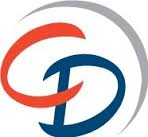 المسمى الوظيفي  / Job titleرئيس حسابات و نائب المدير المالى الفترة   / Period2009  -  2012نسبة السعودةنسبة السعودةطبيعة العمل التحقق من  الاخطاء المحاسبية  من القيود  المالية والمستندات والتقارير. وعمل الاجراءات و التسويات الجردية اللازمة  الصحيحةعمل مطابقات البنوك اللازمة و التصاديق من المدينون و الدائيون و رفع الموازنات اللازمة الى المراجعين القانونيين لعمل المركز المالى فى السنة المنتهية القيام بمتاعة ومراجعة  الفروع الداخلية و الخارجية  طبقا لجدول موضوع او فى حالات طارئة فى بعض الاحيان وضع الخطط لبعض المشاريع من النواحى المالية . Accounting error checking of financial constraints, documents and reports. And work procedures and the necessary inventory adjustments correctThe work of the necessary bank reconciliations and certifications of debtors, Creditors and raise the necessary budgets to auditors for the work of the Centre's financial year endedFollow up ​​ review internal and external branches, according to the agenda topic or in emergency situations sometimesDevelop plans for some of the financial aspects of projectsطبيعة العمل التحقق من  الاخطاء المحاسبية  من القيود  المالية والمستندات والتقارير. وعمل الاجراءات و التسويات الجردية اللازمة  الصحيحةعمل مطابقات البنوك اللازمة و التصاديق من المدينون و الدائيون و رفع الموازنات اللازمة الى المراجعين القانونيين لعمل المركز المالى فى السنة المنتهية القيام بمتاعة ومراجعة  الفروع الداخلية و الخارجية  طبقا لجدول موضوع او فى حالات طارئة فى بعض الاحيان وضع الخطط لبعض المشاريع من النواحى المالية . Accounting error checking of financial constraints, documents and reports. And work procedures and the necessary inventory adjustments correctThe work of the necessary bank reconciliations and certifications of debtors, Creditors and raise the necessary budgets to auditors for the work of the Centre's financial year endedFollow up ​​ review internal and external branches, according to the agenda topic or in emergency situations sometimesDevelop plans for some of the financial aspects of projectsطبيعة العمل التحقق من  الاخطاء المحاسبية  من القيود  المالية والمستندات والتقارير. وعمل الاجراءات و التسويات الجردية اللازمة  الصحيحةعمل مطابقات البنوك اللازمة و التصاديق من المدينون و الدائيون و رفع الموازنات اللازمة الى المراجعين القانونيين لعمل المركز المالى فى السنة المنتهية القيام بمتاعة ومراجعة  الفروع الداخلية و الخارجية  طبقا لجدول موضوع او فى حالات طارئة فى بعض الاحيان وضع الخطط لبعض المشاريع من النواحى المالية . Accounting error checking of financial constraints, documents and reports. And work procedures and the necessary inventory adjustments correctThe work of the necessary bank reconciliations and certifications of debtors, Creditors and raise the necessary budgets to auditors for the work of the Centre's financial year endedFollow up ​​ review internal and external branches, according to the agenda topic or in emergency situations sometimesDevelop plans for some of the financial aspects of projectsا الشركة / Campany  مجموعة حوا للتجارة والاستثمار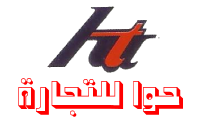 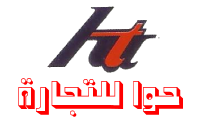 المسمى الوظيفي  / Job titleرئيس حسابات الفترة   / Period2009 - 2000سبب ترك العمـــــلانهاء عقد اختيارى -  Termination of the contractانهاء عقد اختيارى -  Termination of the contractانهاء عقد اختيارى -  Termination of the contractطبيعة العمل مسئول على كافة المحاسبين فى المنطقة العربية ( جدة / مكة المكرمة / المدينة المنورة )مراجعة المحاسبين فى الحسابات فى الدورة المحاسبية الموضوعة لهم و مطابقة البنوك وعمل مذكرة التسوية لعامة الفروعالتاكدة من الفواتير الصادرة و حسابات الخزينة اللازمة لكل فرع ،، مراجعة المخزون و المقارنة بين المنصرف و المستلمتفريق جميع البيانات اللازمة فى البرنامج المحاسبي و استخراج الموازين اللازمة و عمل التقرير الشهرى و ارسالة الى الادارة العليا بالخبرعمل المركز المالى مع المراجعين و مناقشة الميزانية مع الادارة العليا لاتخاذ القرارت .Responsible for all accountants in the Arab Region (Jeddah / Mecca / Medina)Review accountants in accounts in the accounting cycle set them and matching banks and memorandum of settlement work for the general branchesInvoiced invoices  of Treasury accounts for each branch, check inventory and comparison between the outgoing and the recipientDisperse all the necessary data in the accounting program and extract the necessary balances and work monthly report and send it to the top management of the newsThe work of the Financial Position with  Auditors  and discuss the budget with senior management to make decisions.طبيعة العمل مسئول على كافة المحاسبين فى المنطقة العربية ( جدة / مكة المكرمة / المدينة المنورة )مراجعة المحاسبين فى الحسابات فى الدورة المحاسبية الموضوعة لهم و مطابقة البنوك وعمل مذكرة التسوية لعامة الفروعالتاكدة من الفواتير الصادرة و حسابات الخزينة اللازمة لكل فرع ،، مراجعة المخزون و المقارنة بين المنصرف و المستلمتفريق جميع البيانات اللازمة فى البرنامج المحاسبي و استخراج الموازين اللازمة و عمل التقرير الشهرى و ارسالة الى الادارة العليا بالخبرعمل المركز المالى مع المراجعين و مناقشة الميزانية مع الادارة العليا لاتخاذ القرارت .Responsible for all accountants in the Arab Region (Jeddah / Mecca / Medina)Review accountants in accounts in the accounting cycle set them and matching banks and memorandum of settlement work for the general branchesInvoiced invoices  of Treasury accounts for each branch, check inventory and comparison between the outgoing and the recipientDisperse all the necessary data in the accounting program and extract the necessary balances and work monthly report and send it to the top management of the newsThe work of the Financial Position with  Auditors  and discuss the budget with senior management to make decisions.طبيعة العمل مسئول على كافة المحاسبين فى المنطقة العربية ( جدة / مكة المكرمة / المدينة المنورة )مراجعة المحاسبين فى الحسابات فى الدورة المحاسبية الموضوعة لهم و مطابقة البنوك وعمل مذكرة التسوية لعامة الفروعالتاكدة من الفواتير الصادرة و حسابات الخزينة اللازمة لكل فرع ،، مراجعة المخزون و المقارنة بين المنصرف و المستلمتفريق جميع البيانات اللازمة فى البرنامج المحاسبي و استخراج الموازين اللازمة و عمل التقرير الشهرى و ارسالة الى الادارة العليا بالخبرعمل المركز المالى مع المراجعين و مناقشة الميزانية مع الادارة العليا لاتخاذ القرارت .Responsible for all accountants in the Arab Region (Jeddah / Mecca / Medina)Review accountants in accounts in the accounting cycle set them and matching banks and memorandum of settlement work for the general branchesInvoiced invoices  of Treasury accounts for each branch, check inventory and comparison between the outgoing and the recipientDisperse all the necessary data in the accounting program and extract the necessary balances and work monthly report and send it to the top management of the newsThe work of the Financial Position with  Auditors  and discuss the budget with senior management to make decisions.طبيعة العمل مسئول على كافة المحاسبين فى المنطقة العربية ( جدة / مكة المكرمة / المدينة المنورة )مراجعة المحاسبين فى الحسابات فى الدورة المحاسبية الموضوعة لهم و مطابقة البنوك وعمل مذكرة التسوية لعامة الفروعالتاكدة من الفواتير الصادرة و حسابات الخزينة اللازمة لكل فرع ،، مراجعة المخزون و المقارنة بين المنصرف و المستلمتفريق جميع البيانات اللازمة فى البرنامج المحاسبي و استخراج الموازين اللازمة و عمل التقرير الشهرى و ارسالة الى الادارة العليا بالخبرعمل المركز المالى مع المراجعين و مناقشة الميزانية مع الادارة العليا لاتخاذ القرارت .Responsible for all accountants in the Arab Region (Jeddah / Mecca / Medina)Review accountants in accounts in the accounting cycle set them and matching banks and memorandum of settlement work for the general branchesInvoiced invoices  of Treasury accounts for each branch, check inventory and comparison between the outgoing and the recipientDisperse all the necessary data in the accounting program and extract the necessary balances and work monthly report and send it to the top management of the newsThe work of the Financial Position with  Auditors  and discuss the budget with senior management to make decisions.ا الشركة / Campany  محموعة فنادق - Al-HAMMAD GRUOPS   محموعة فنادق - Al-HAMMAD GRUOPS 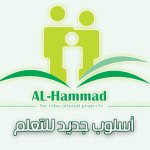 ا المسمى الوظيفي  / Job titleمحاسب - ACCOUNTANTمحاسب - ACCOUNTANTالفترة   / Period2000 - 19982000 - 1998سبب ترك العمـــــلعقد عمل بالمملكة العربية السعودية عقد عمل بالمملكة العربية السعودية عقد عمل بالمملكة العربية السعودية عقد عمل بالمملكة العربية السعودية طبيعة العمل العمل بالمركز الرئيسي وطبيعة العمل مراجعة حسابات المحاسبين فى المدارس و الفنادق و الشقق المفروشة المملوكة للمجموعة عمل التقارير اللازمة بعد تغذية حسابات الفروع فى البرنامج الرئيسى و عمل الموازين للمدير المالى للقيام بعمل المركز المالى عمل تسويات البنوك المختلفة و مطابقتها الشهرية و متابعة حسابات الدائنون و المدينون و اقفالها فى حسابات الاستاذ اللازمة .عمل التسويات اللازمة للعاملين من حقوق اجازاتهم و تصفية حسابات نهاية الخدمة .طبيعة العمل العمل بالمركز الرئيسي وطبيعة العمل مراجعة حسابات المحاسبين فى المدارس و الفنادق و الشقق المفروشة المملوكة للمجموعة عمل التقارير اللازمة بعد تغذية حسابات الفروع فى البرنامج الرئيسى و عمل الموازين للمدير المالى للقيام بعمل المركز المالى عمل تسويات البنوك المختلفة و مطابقتها الشهرية و متابعة حسابات الدائنون و المدينون و اقفالها فى حسابات الاستاذ اللازمة .عمل التسويات اللازمة للعاملين من حقوق اجازاتهم و تصفية حسابات نهاية الخدمة .طبيعة العمل العمل بالمركز الرئيسي وطبيعة العمل مراجعة حسابات المحاسبين فى المدارس و الفنادق و الشقق المفروشة المملوكة للمجموعة عمل التقارير اللازمة بعد تغذية حسابات الفروع فى البرنامج الرئيسى و عمل الموازين للمدير المالى للقيام بعمل المركز المالى عمل تسويات البنوك المختلفة و مطابقتها الشهرية و متابعة حسابات الدائنون و المدينون و اقفالها فى حسابات الاستاذ اللازمة .عمل التسويات اللازمة للعاملين من حقوق اجازاتهم و تصفية حسابات نهاية الخدمة .طبيعة العمل العمل بالمركز الرئيسي وطبيعة العمل مراجعة حسابات المحاسبين فى المدارس و الفنادق و الشقق المفروشة المملوكة للمجموعة عمل التقارير اللازمة بعد تغذية حسابات الفروع فى البرنامج الرئيسى و عمل الموازين للمدير المالى للقيام بعمل المركز المالى عمل تسويات البنوك المختلفة و مطابقتها الشهرية و متابعة حسابات الدائنون و المدينون و اقفالها فى حسابات الاستاذ اللازمة .عمل التسويات اللازمة للعاملين من حقوق اجازاتهم و تصفية حسابات نهاية الخدمة .طبيعة العمل العمل بالمركز الرئيسي وطبيعة العمل مراجعة حسابات المحاسبين فى المدارس و الفنادق و الشقق المفروشة المملوكة للمجموعة عمل التقارير اللازمة بعد تغذية حسابات الفروع فى البرنامج الرئيسى و عمل الموازين للمدير المالى للقيام بعمل المركز المالى عمل تسويات البنوك المختلفة و مطابقتها الشهرية و متابعة حسابات الدائنون و المدينون و اقفالها فى حسابات الاستاذ اللازمة .عمل التسويات اللازمة للعاملين من حقوق اجازاتهم و تصفية حسابات نهاية الخدمة .طبيعة العمل العمل بالمركز الرئيسي وطبيعة العمل مراجعة حسابات المحاسبين فى المدارس و الفنادق و الشقق المفروشة المملوكة للمجموعة عمل التقارير اللازمة بعد تغذية حسابات الفروع فى البرنامج الرئيسى و عمل الموازين للمدير المالى للقيام بعمل المركز المالى عمل تسويات البنوك المختلفة و مطابقتها الشهرية و متابعة حسابات الدائنون و المدينون و اقفالها فى حسابات الاستاذ اللازمة .عمل التسويات اللازمة للعاملين من حقوق اجازاتهم و تصفية حسابات نهاية الخدمة .Head office work and the nature of the work accountants audit in schools, hotels and furnished apartments owned group Work necessary reports after feeding accounts branches in the main program and the work of the fiscal balances of the Director to do the work of the Financial PositionThe work of various banks adjustments, monthly compliance and follow-up creditors and debtors accounts and locked in the accounts of the professor necessary.Make the necessary adjustments for the rights of workers their vacation and a settling of accounts end of service.Head office work and the nature of the work accountants audit in schools, hotels and furnished apartments owned group Work necessary reports after feeding accounts branches in the main program and the work of the fiscal balances of the Director to do the work of the Financial PositionThe work of various banks adjustments, monthly compliance and follow-up creditors and debtors accounts and locked in the accounts of the professor necessary.Make the necessary adjustments for the rights of workers their vacation and a settling of accounts end of service.Head office work and the nature of the work accountants audit in schools, hotels and furnished apartments owned group Work necessary reports after feeding accounts branches in the main program and the work of the fiscal balances of the Director to do the work of the Financial PositionThe work of various banks adjustments, monthly compliance and follow-up creditors and debtors accounts and locked in the accounts of the professor necessary.Make the necessary adjustments for the rights of workers their vacation and a settling of accounts end of service.Head office work and the nature of the work accountants audit in schools, hotels and furnished apartments owned group Work necessary reports after feeding accounts branches in the main program and the work of the fiscal balances of the Director to do the work of the Financial PositionThe work of various banks adjustments, monthly compliance and follow-up creditors and debtors accounts and locked in the accounts of the professor necessary.Make the necessary adjustments for the rights of workers their vacation and a settling of accounts end of service.Head office work and the nature of the work accountants audit in schools, hotels and furnished apartments owned group Work necessary reports after feeding accounts branches in the main program and the work of the fiscal balances of the Director to do the work of the Financial PositionThe work of various banks adjustments, monthly compliance and follow-up creditors and debtors accounts and locked in the accounts of the professor necessary.Make the necessary adjustments for the rights of workers their vacation and a settling of accounts end of service.Head office work and the nature of the work accountants audit in schools, hotels and furnished apartments owned group Work necessary reports after feeding accounts branches in the main program and the work of the fiscal balances of the Director to do the work of the Financial PositionThe work of various banks adjustments, monthly compliance and follow-up creditors and debtors accounts and locked in the accounts of the professor necessary.Make the necessary adjustments for the rights of workers their vacation and a settling of accounts end of service.ا الشركة / Campanyشركة الزيتون للتجارة و الاستثمار  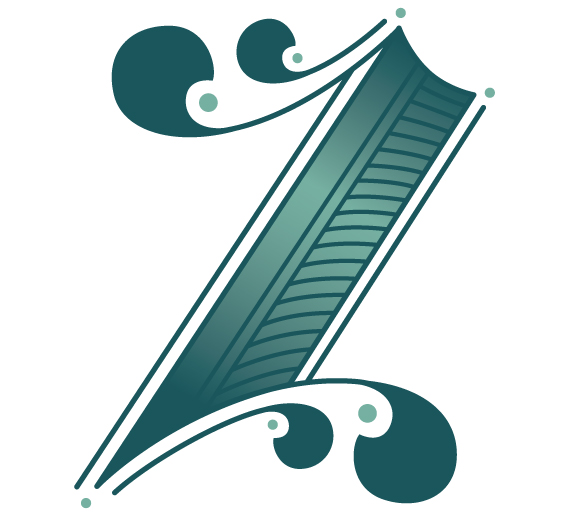 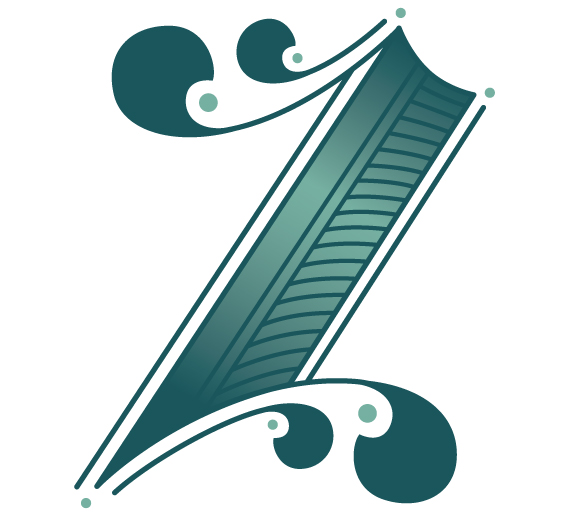 المسمى الوظيفي  / Job titleرئيس حسابات – Chief A/C الفترة   / Period1998-1994سبب ترك العمـــــلعقد عمل بالمملكة العربية السعودية عقد عمل بالمملكة العربية السعودية عقد عمل بالمملكة العربية السعودية عقد عمل بالمملكة العربية السعودية طبيعة العمل القيام بعمل القيود اليومية و ترحيلها لحسابات الاستاذ تحصيل الديون من الموسسات و الشركات .استلام البريد الخاص بالحسابات و القيام بسداد المطالبات و القيام بالايداعات و استلام البريد الراجع استلام و تحصيل المبالع من الموردين و القيام بدفع  جميع المطالبات التى على الشركة .Do journal entries and accounts migrated professorDebt collection companies.Receipt of your mail accounts and do pay claims and do deposits and receive e-refluxReceipt and collection Amounts from suppliers and to pay all claims on the company.طبيعة العمل القيام بعمل القيود اليومية و ترحيلها لحسابات الاستاذ تحصيل الديون من الموسسات و الشركات .استلام البريد الخاص بالحسابات و القيام بسداد المطالبات و القيام بالايداعات و استلام البريد الراجع استلام و تحصيل المبالع من الموردين و القيام بدفع  جميع المطالبات التى على الشركة .Do journal entries and accounts migrated professorDebt collection companies.Receipt of your mail accounts and do pay claims and do deposits and receive e-refluxReceipt and collection Amounts from suppliers and to pay all claims on the company.طبيعة العمل القيام بعمل القيود اليومية و ترحيلها لحسابات الاستاذ تحصيل الديون من الموسسات و الشركات .استلام البريد الخاص بالحسابات و القيام بسداد المطالبات و القيام بالايداعات و استلام البريد الراجع استلام و تحصيل المبالع من الموردين و القيام بدفع  جميع المطالبات التى على الشركة .Do journal entries and accounts migrated professorDebt collection companies.Receipt of your mail accounts and do pay claims and do deposits and receive e-refluxReceipt and collection Amounts from suppliers and to pay all claims on the company.طبيعة العمل القيام بعمل القيود اليومية و ترحيلها لحسابات الاستاذ تحصيل الديون من الموسسات و الشركات .استلام البريد الخاص بالحسابات و القيام بسداد المطالبات و القيام بالايداعات و استلام البريد الراجع استلام و تحصيل المبالع من الموردين و القيام بدفع  جميع المطالبات التى على الشركة .Do journal entries and accounts migrated professorDebt collection companies.Receipt of your mail accounts and do pay claims and do deposits and receive e-refluxReceipt and collection Amounts from suppliers and to pay all claims on the company.طبيعة العمل القيام بعمل القيود اليومية و ترحيلها لحسابات الاستاذ تحصيل الديون من الموسسات و الشركات .استلام البريد الخاص بالحسابات و القيام بسداد المطالبات و القيام بالايداعات و استلام البريد الراجع استلام و تحصيل المبالع من الموردين و القيام بدفع  جميع المطالبات التى على الشركة .Do journal entries and accounts migrated professorDebt collection companies.Receipt of your mail accounts and do pay claims and do deposits and receive e-refluxReceipt and collection Amounts from suppliers and to pay all claims on the company.طبيعة العمل القيام بعمل القيود اليومية و ترحيلها لحسابات الاستاذ تحصيل الديون من الموسسات و الشركات .استلام البريد الخاص بالحسابات و القيام بسداد المطالبات و القيام بالايداعات و استلام البريد الراجع استلام و تحصيل المبالع من الموردين و القيام بدفع  جميع المطالبات التى على الشركة .Do journal entries and accounts migrated professorDebt collection companies.Receipt of your mail accounts and do pay claims and do deposits and receive e-refluxReceipt and collection Amounts from suppliers and to pay all claims on the company.عنوان الدورةاسم المعهدالتاريخCourse TitleName of InstituteDateSun system /opera / bayan systemBell Vue in Dubaifrom 27/04/2014 to 12/06/2014Banking & accountantBank of Sudanfrom 20.08.1990 to 12/09/1990Social InsuranceSocial Insurance FundsFrom 08/04/1997 to 15/04/1997Financial accountantAL-salawi for Accounting Technicianfrom 05/09/1992 to 03/12/1992COMPUTERHigher Institute for Banking and Financialfrom 03/01/1998 to 09/02/1998ITITITITYears of ExperienceName of Softwareاسم البرنامجSkill Levelمستوى المهارةسنوات التطبيقExcel & Word & PowerPointاكسل & ورد & بوربوينتExcellentامتياز15 عامAccounting softwareالبرامج المحاسبيةExcellentامتياز8 سنواتDesign accounting reportsتصميم التقارير المحاسبيةExcellentامتياز10 سنواتMicrosoft out lookبرنامج اوت لوكExcellentامتياز10 سنوات :COMPETENCIES   //  الكفاءات :COMPETENCIES   //  الكفاءات :COMPETENCIES   //  الكفاءات :COMPETENCIES   //  الكفاءاتTECHNICAL SKILLSالمهارات التقنيةTECHNICAL SKILLSالمهارات التقنيةFinalization of Accountsالتخطيط الاستراتيجيAuditingالتدقيق و المراجغةFund Managementلإدارة الصناديقFinancial Positionالمركز المالىManagement Accountingالمحاسبة الإداريةCommercial Operationsالعمليات التجارية و الماليةFinancial Managementالإدارة الماليةCorp & Project  financeتمويل المشاريع و الشركاتhotelsفنادقFinal accountsالحسابات الختامية